                                                                    دانشگاه علوم پزشکی و خدمات بهداشتی و درمانی زابل         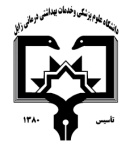                                                                                                     معاونت آموزشی                                                      مرکز مطالعات و توسعه آموزش علوم پزشکی دانشگاه علوم پزشکی                                                                                                                                                      فرم طرح درس روزانه*موارد مدنظر ارزشیابی: حضور فعال در کلاس           سئوالات کلاسی              امتحان میان ترم               پروژه درسی              کنفرانس – ترجمه            فعالیت علمی و گزارش کار           امتحان پایان نیمسال                 سایر*منابع درسی مورد استفاده : مدیریت رفتار سازمانی دکتر رضاییان- رفتار سازمانی رابینز- مدیریت رفتار سازمانی مورهد  *هدف کلی درس : آشنایی با رفتار سازمای در سازمان های بهداشتی و درمانی   *شرح مختصری از درس : (برای هر جلسه تنظیم گردد)  روش های  یادهی-یادگیری می تواند  شامل : سخنرانی ،بحث در گروهای کوچک ،نمایشی ،پرسش و پاسخ ،حل مسئله (pbl)،گردش علمی ،آزمایشگاهی ،یادگیری بر اساس case و غیرهدانشکده:    بهداشت                                                                                                 نام مدرس:   دکتر پروانه اصفهانی                                                                          رتبه علمی: استادیارنام درس:  رفتار سازمانی                               کد درس:                                    نوع درس(تئوری /عملی): تئوری                              تعداد واحد :    2                       میزان ساعت : 34رشته تحصیلی فراگیران:   مدیریت خدمات بهداشتی و درمانی                              مقطع تحصیلی فراگیران :      کارشناسی                                       نیمسال ارائه درس: نیمسال اول 1398-1397شماره جلسه اهداف اختصاصی (رئوس مطالب همان جلسه)اهداف ویژه رفتاری همان جلسه(دانشجو پس از ارائه درس قادر خواهد بود)حیطه ایجاد تغییرات پس از آموزش          ( شناختی،روان حرکتی، عاطفی) روش های یاددهی-یادگیریمواد و وسایل آموزشی تکالیف دانشجو اول مفاهیم و مقدمه ای بر رفتار سازمانی تعریف رفتار ، سطوح تجزیه و تحلیل در رفتار سازمانی، روش تشحیص در مطالعه در رفتار سازمانی شناختیسخنرانی و پرسش و پاسخوسایل سمعی و بصریمطالعه – کوئیز دومفرهنگ سازمانی آشنایی با فرهنگ کشورهای ومختلف با توجه به معیارهای هاسفد شناختیسخنرانی و پرسش و پاسخ  وسایل سمعی و بصریمطالعه – کوئیز- ارائه یک موضوع سوممبانی رفتار سازمانی  آشنایی با استنباط ادراکی، سازمان ادراکی، خطاهای ادراکی، کاربردهای نظریه ادراکی شناختیسخنرانی و پرسش و پاسخوسایل سمعی و بصریمطالعه – کوئیز- ارائه یک موضوع چهارمنظریه های انگیزشآشنایی با نظریه برابری، انتظار، نظریه زیستی، تعلق، رشد، دو عاملی هرزبرک، مازلوشناختیسخنرانی و پرسش و پاسخوسایل سمعی و بصریمطالعه – کوئیز- ارائه یک موضوع پنجمتصمیم گیری فردیآشنایی با مفاهیم تصمیم گیریشناختیسخنرانی و پرسش و پاسخوسایل سمعی و بصریمطالعه – کوئیز- ارائه یک موضوع ششممبانی رفتار گروهآشنایی با گروه، عملکردکاری، انواع گروه ها، تحلیل شبکه های اجتماعیشناختیسخنرانی و پرسش و پاسخوسایل سمعی و بصریمطالعه – کوئیز- ارائه یک موضوع هفتمشناخت تیمآشنایی با انواع تیم های کاری، تیم حل کننده مسایل، تیم خودگردان، تیم چند وظیفه ایشناختیسخنرانی و پرسش و پاسخوسایل سمعی و بصریمطالعه – کوئیز- ارائه یک موضوع هشتممیان ترم نهمارتباطات آشنایی با  تعاریف تعاریف ارتباطات، شایعه ، شبکه ارتباطات در سازمان و فرافکنیشناختیسخنرانی و پرسش و پاسخوسایل سمعی و بصریمطالعه – کوئیز- ارائه یک موضوع دهمرهبری آشنایی با تعریف رهبری، نظریه های اقتضایی رهبری ، رهبری و ضعیتی و ....شناختیسخنرانی و پرسش و پاسخوسایل سمعی و بصریمطالعه – کوئیز- ارائه یک موضوع یازدهمقدرت و سیاستآشنایی با تعریف قدرت و انواع ان، تعریف سیاست، شناختیسخنرانی و پرسش و پاسخوسایل سمعی و بصریمطالعه – کوئیز- ارائه یک موضوع دوازدهمتعارض و مذاکرهآشنایی با سیرتکاملی اندیشه تعارض، فرایند تعارض، تعریف مذاکره و چانه زنیشناختیسخنرانی و پرسش و پاسخوسایل سمعی و بصریمطالعه – کوئیز- ارائه یک موضوع سیزردهمساختار سازمانیآشنایی با  انواع طرح های سازمانی، ساختار سازمانی و رفتار کارکنانشناختیسخنرانی و پرسش و پاسخوسایل سمعی و بصریمطالعه – کوئیز- ارائه یک موضوع چهاردهم و پانزدهمتکنولوژی و طرح ریزی شغلآشنایی با  تعاریف بهره وری و تکنولوژی شغل، راه های بهبود فرایند تولید و مهندسی مجددشناختیسخنرانی و پرسش و پاسخوسایل سمعی و بصریمطالعه – کوئیز- ارائه یک موضوع شانزدهمتغییر و بهبود سازمانیانواع تغییرات، علل مقاومت در برابر تغییر، مدل سیستمی تغییر، مدل مراوده ای تغییر برنامه ریزی شده شناختیسخنرانی و پرسش و پاسخوسایل سمعی و بصریمطالعه – کوئیز- ارائه یک موضوع 